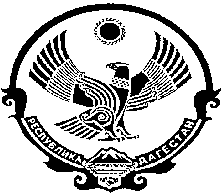 РЕСПУБЛИКА ДАГЕСТАНСОБРАНИЕ ДЕПУТАТОВ МУНИЦИПАЛЬНОГО РАЙОНА «Ц У Н Т И Н С К И Й   Р А Й О Н»   368412, Республика Дагестан,                                                                                                                 с. Цунта   тел. 55-06-11    « ___»        ___   20__г.                                                                                                             №______ПОСТАНОВЛЕНИЯ № 10/2          Десятой сессии  Собрания депутатов  МР «Цунтинский район» шестого созыва от 21.07.2016г. «О внесении изменений и дополнений в Регламент Собрания депутатов МР «Цунтинский район».           В соответствии с ФЗ «Об общих принципах организации местного самоуправления в РФ», закона РД «О местном самоуправлении в РД», закона РД «О статусе депутата Народного Собрания РД» и Устава  МР «Цунтинский район» внести в Регламент Собрания депутатов МР «Цунтинский район» следующие изменения и дополнения:Название главы – 4: Права, обязанности и ответственность депутатов Собрания изложить в следующей редакции: Права, обязанности и ответственность депутата за ненадлежащее выполнение депутатских обязанностей.Статья 26 Регламента Собрания депутатов дополнить п.п. следующего содержания: Полномочия депутата Собрания депутатов МР «Цунтинский район» могут быть прекращены  досрочно решением Собрания депутатов по инициативе председателя Собрания депутатов, по инициативе фракции, в которой он состоит в соответствии с гл. 8 Регламента Собрания депутатов, или по инициативе постоянной комиссии, членом которого он является, в случае не участия двух или более раз в течение года без уважительных причин на сессиях Собрания депутатов.Настоящее Постановление опубликовать в газете «Дидойские вести» и разместить на официальном сайте в МР «Цунтинский район».                      ПредседательСобрания депутатов                                    А.Х. Гамзатов.